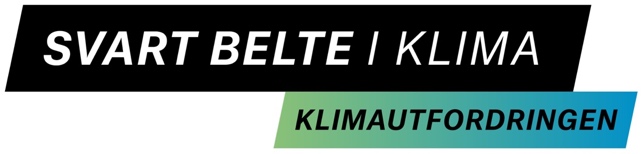 Mal for fremdriftsplan: KlimautfordringenKlimaproblemet:Hvorfor er det et klimaproblem?Hvordan skal vi prøve å endre problemet (løsningen)?Målet for klimautfordringen: Fremdriftsplan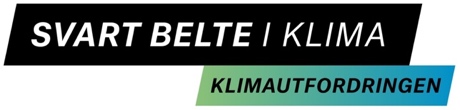 Refleksjoner underveisHva skal gjøres?Hvordan?Hvem skal gjøre det?TidsfristSett kryss her når du er ferdigUkenummerBilde eller kort tekst om hva du har gjennomført denne ukenRefleksjoner (Hvordan har det gått denne uken? Hvilke positive/negative erfaringer har du hatt? Hva har overrasket deg?)Uke 1Uke 2Uke 3Uke 4